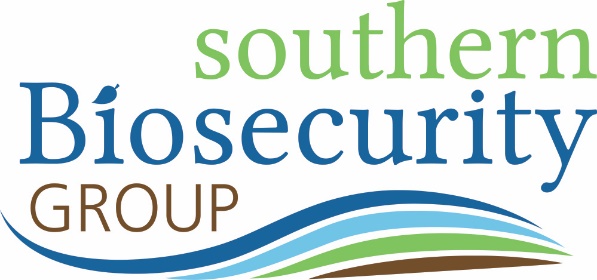 IntroductionThis plan sets out the activities for Southern Biosecurity Group (SBG) for the 2019 – 2020 financial year. Activities identified in this plan are aimed at achieving strategic priorities set out in SBG’s strategic plan (2019-2022). The Biosecurity Management Strategy for the Ravensthorpe Shire was used to inform these activities.  About usSouthern Biosecurity Group is a subgroup of the Ravensthorpe Agricultural Initiative Network (RAIN) with the mandate to coordinate control of declared pest species in the Shire of Ravensthorpe. We first began operating in 2002 as the Ravensthorpe Declared Species Group. At that time, our role involved coordinating wild dog control in the shire. We achieved good control of wild dog numbers through a range of activities including dispersing of 1080 baits, trapping and shooting.We believe declared pests can be better managed by a coordinated approach between community, industry and government.This belief has led us to become a Recognised Biosecurity Group through the Biosecurity and Agricultural Management Act 2007 (BAM Act). This means community funds raised through the Declared Pest Rate are matched dollar for dollar by government, enabling us to provide coordinated and targeted control of declared pests within the shire. The area of operation is shown below.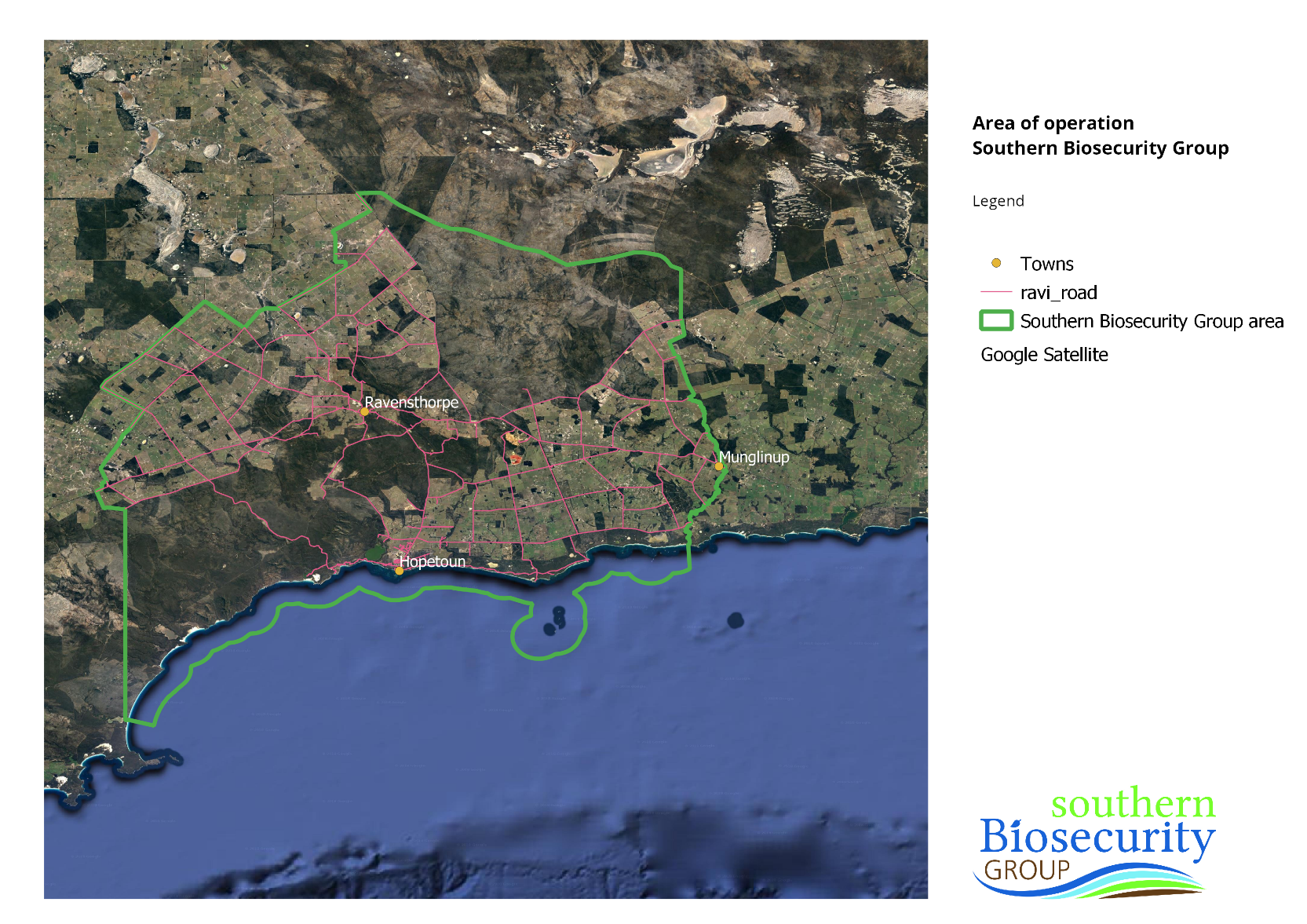 Aims and objectivesSouthern Biosecurity Group will focus on the following key areas that address strategic objectives set out in the 2019 – 2022 Strategic Plan.  These are:Wild dogsRabbit, fox and cat controlGovernanceAdministrationCommunity engagementA more detailed link of the strategies and actions are provided in Appendix 1.Declared Pest Rate (DPR) for the SBG areaFunds raised by the DPR and the government co-contribution will support the commercial, environmental and social values of the Ravensthorpe community through: Improved animal welfare by preventing wild dog attacks on livestock and native animalsAdd to land values by improving the viability of current and new livestock enterprises Strengthen economic return when selling or leasing land suitable for the running of livestockSafety of locals and tourists walking, sightseeing and horse riding in bushland areasReduce fox numbers by uptake of baits via wild dog baiting programs Impact on fox and rabbit numbers from coordination of annual shoot and release of RHDV1K5 rabbit virusProvision of equipment to trap pests impacting on urban areasSupport endangered species conservation, e.g. numbats and malleefowlPrevent the establishment of a wild dog populations within national parks, reserves and urban residential areasThe rate for the 2019/20 financial year will remain unchanged, with the following rates to be applied to all properties.CommitteeSouthern Biosecurity Group Committee members are:Karyn Tuckett	Bevan Tuckett		Gemma Walker	Jennifer Chambers	Reece LaycockCommunications & engagementA draft calendar of communications and engagement activities has been provided in Appendix 2.  It is important to note that this is not a full list as it does not incorporate community activities to increase awareness. Dates for these activities will be set in collaboration with presenters and the community. Other activities will be delivered throughout the year however dates have not yet been established (e.g. community fox shoot). Information will be shared through the SBG website (southernbiosecuritygroup.org.au), the RAIN e-newsletter and the Community Spirit.  Other channels, such as social media, will be used as needed.Community surveyAs part of developing the operational plan a priority survey was developed to gain community input.  This was made available over November/December 2018. The survey was advertised in the Community Spirit on two occasions.  Survey Monkey was also used to create a digital version of the survey.  This was promoted through the SBG newsletter and SBG website (homepage).  A total of five responses were received.  One response was a direct mail in of the Community Spirit article, the other four were digital responses.  Priority species identified were:RabbitsWild dogsStarlingsEmuBridal creeperPhytophthora diebackApple of SodomSaffron thistleA key message from this survey was the need to ensure active engagement in community biosecurity.2019/20 budgetThe operational budget for 2019/20 will be $171,620.  This includes the landholder rate of $85,810 and the matching funds from the WA State Government.  There is no change in the rate from 2018/19.  A detailed budget is provided in Appendix 2.  Appendix 1 - Key action areas for SBG for 2019/20 Appendix 2 - Communications and engagement calendarAppendix 3 - Budget for the 2019/20 financial yearHectare range Flat rate ($) 50ha or less $24 >50 – 200 $39 >200 – 500 $75 >500 – 1000 $141 >1000 – 2000 $200 >2000 – 3500 $377 >3500 – 5000 $528 >5000 – 7500 $698 >7500 – 9000 $848 >9000 $1107 ProgramStrategyActionsWild dogs1.2 Implement the actions outlined in the Wild Dog Management Plan1.2.1:	Update the Wild Dog Management Plan and ensure consistency and alignment with the declared pest action plan formats and the National Wild Dog Strategy 1.2.2:	Continue to coordinate wild dog management activities (e.g. baiting, shooting and trapping)1.2.3:  Contract services of a licensed pest management technician to carry out control works. 1.2.4:	Liaise with other groups who have an interest in wild dog control for joint maintenance, reporting and advocacy1.2.5:   Maintain open communications with DPIRD on the issue1.2.6:	Continue education of the community through e-news and other methods1.2.7:	Work with other groups (e.g. EBA, EWBG) to collectively promote the issue1.2.8:   Promote wild dogs as a state-wide issueWild dogs1.3 Provide support for the maintenance of the State Barrier Fence and access roads.1.3.1:	Report fence conditions to DPIRD and SBF manager and encourage strategic maintenance1.3.2:	Continue minor fence maintenance activities by LPMTWild dogs1.4 Encourage UCL track maintenance to access the State Barrier Fence, buffer zone and rock holes.1.4.1:	Develop a business case articulating the pest and fire control benefits of strategically graded access tracks, outlining the SBG contribution to pest management and recommending strategic works1.4.2:	Present the business case to DBCA, FESA and Shire of Ravensthorpe for incorporation into their Work Plans.Rabbit, fox and cat control1.5 Reduce the numbers and impacts of cats and foxes1.5.2:  Develop complementary (to Western Shield) cat and fox control measures and private and other lands in the Ravensthorpe Shire 1.5.3:  Support research and improved understanding of the ecological interactions between foxes, cats and wild dogs to optimise controls.1.5.4:  Encourage use of cat traps available for community use at RAIN.  1.5.5:  Consider purchasing and making available fox traps for community use.  Rabbit, fox and cat control1.6 Reduce the impact of rabbits1.6.1:  Support the continuation of the RHDV1 K5 rabbit virus release program.1.6.2:  Develop an objective understanding of rabbit population and distribution fluctuations, impacts on agricultural production, and efficacy of control measures in the Ravensthorpe Shire.1.6.3:  Establish project areas for pest animal works and liaise with adjoining public and private landholder to implement an integrated and coordinated program.  1.6.4:  Develop information on local effective and preferred control methods.1.6.5: Support research into the ecological role the rabbit supplies.Governance2.1 Maintain a vibrant and well supported committee2.1.1:   Identify possible new members for the SBGGovernance2.2 Establish clear planning and reporting processes for the SBG’s strategic direction and operations2.2.1:	Undertake a Strategic Plan prioritisation process annually2.2.2:	Develop an annual Operational Plan and an associated Budget2.2.3:    Maintain a Risk Management PlanGovernance2.3 Produce clear and simple procedures and templates for the EO role and responsibilities2.3.1:	Maintain job description forms for key roles (Committee, EO and LPMT)2.3.2:	Maintain a procedures guide to capture key business processes and best practice pest managementAdministration4.1 Successfully access a diverse range of funding sources4.1.1:	Develop and maintain a Funding Register of potential funding sources and available grants (Landmark, Elders, Federal Govt, DPIRD, SCNRM, SNRM, AWI, MLA, DBCA, Shires, Indigenous groups, MRWA, Silverlakes, Galaxy, FQM) and update as required.4.1.2:	Access a wide range of funding newsletters for potential opportunities4.1.3:	Develop and maintain SBG Funding Handbook / Filing System of necessary information to assist with efficiently writing funding applications4.1.4:  Develop investment partnerships to implement declared species actions in the Ravensthorpe Shire.Community engagement1.1 Ensure that there is landholder input into declared species priorities1.1.1:	Seek landholder input into operational declared pest prioritiesCommunity engagement3.1 Provide tangible value for landholders and community members3.1.1:	Promote awareness of current relevant pest issues through displays, e-news, newspaper and meetings 3.1.2:	Promote group achievements and outcomes from group activities3.1.3:	Encourage community pest surveillance and reporting to the SBG3.1.4:	Hold a community biosecurity event annually3.1.5:	Develop practical tools to assist in the control of declared species (e.g. glove-box guides, apps) 3.1.6:	Investigate innovative user-pays services or offers the SBG could provide to community members at a subsidised rate for declared species (e.g. loan traps)3.1.7:	Develop a prospectus on the SBG’s spend on biosecurity and achievements, and communicate to these stakeholdersCommunity engagement3.2 Collaborate with the Shire of Ravensthorpe on their Weeds and Pest Policy3.2.1:	Articulate the Shire’s need to manage pests and weeds on their reserves, camping areas and roadside and the impacts on their budget3.2.2:	Engage with the Shire of Ravensthorpe to develop a Weeds and Pest Policy.  3.2.3:	Identify areas for collaboration and seek funding to match SBG in-kind contributions3.2.4:	Develop an MoU to solidify the relationship3.2.5:	Encourage reciprocal weed information sharing and reportingCommunity engagement3.3 Develop strong lines of communication with the DPIRD Biosecurity Team3.3.1:	Establish direct lines of access to information regarding biosecurity and RBGs3.3.4:	Promote better dissemination of potential funding opportunities to groups and increased collaboration with other RBGs3.3.6:	Establish an MoU including a clear communication protocolCommunity engagement3.4 Better coordinate efforts with DBCA and MRWA management teams3.4.1:	Continue to collaborate on the timing of baiting and coordination of efforts through open communication of works schedules3.4.2:	Encourage reciprocal weed information sharing and reporting3.4.3:	Develop MoUs for recurrent funding of control activitiesMonthActivitiesJanuaryPaddy’s Market – HopetounFebruaryAnnual letter to landholdersCommunity Spirit – articleRAIN e-news – articleMarchQuarterly newsletterCommunity Spirit – articleRAIN e-news -articleAprilCommunity Spirit – articleRAIN e-news -articleMayCommunity Spirit – articleRAIN e-news -articleJune Quarterly newsletterCommunity Spirit – articleRAIN e-news -articleJulyCommunity Spirit – articleRAIN e-news -articleAugustAnnual report releasedCommunity Spirit – articleRAIN e-news -articleSeptemberCommunity priorities surveyQuarterly newsletterCommunity Spirit – articleRAIN e-news -articleOctoberDraft Operational Plan preparedCommunity Spirit – articleRAIN e-news -articleNovemberCommunity Spirit – articleRAIN e-news -articleDecemberQuarterly newsletterCommunity Spirit – articleRAIN e-news -articleINCOMEDeclared pest rate$85,810DPIRD matching funds$85,810TOTAL INCOME$171,620EXPENSESProgram 1 – Wild Dogs$70,992LPMT Contract $60,000Baits and signage  $7,000Insurance-workers compensation$3,459Insurance SBF public liability dogging activity$889GIS map development$250Program 2 - Complimentary control-rabbit RHDV K5 virus & foxes$5,397vials, freight, oats, dispersal, fox baits, equipment, promotion, community fox shoots$5,397Program 3 - Governance$5,824Executive Officer (part)$5,000Teleconference costs$624Committee costs$200Program 4 – Administration$60,235Executive Officer (part) 2$25,000Contingency$13,000Subscriptions$500Audit$1,000RAIN finance admin$2,772RAIN 1/3rd share of insurances$700Insurance- workers compensation EO$2,004RAIN share of office expenses$5,000Stationary$200Training-event attendance$3,000Training allowance travel$5,000Equipment replacement account$2,000Program 5 – Community Engagement/Operations$29,172Executive Officer (part)2$16,080Biosecurity event$4,383Market days$80Group activities - advertising$3,500Annual letter to landholders$2,512Maintain electronic presence (website etc.)$2,000TOTAL EXPENSES$171,620